Work Experience Outline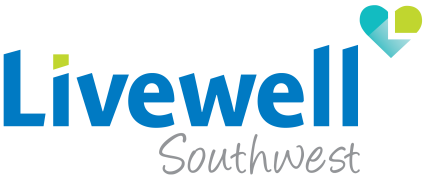 Discharge Support Team – Glenbourne UnitWe can offer one week of work experience once every three months.A workplace with our team includes the following: >	An introduction to an Acute Mental Health Unit, a tour of the building and an opportunity to meet with the Multi Disciplinary Team (MDT). >	An introduction to the Discharge Team and an explanation of our role. >	Depending on the needs of the patients that week we may offer an opportunity to observe benefit applications, bus pass applications, housing referrals, home visits, and homeless approaches. >	Depending on the interests and experience of the individual we offer the opportunity to attend MDT, Ward Rounds, Adult Social Care assessments and meet with the Occupational Therapy department.Gemma HaywardTeam Leader – Discharge TeamGlenbourne Unit